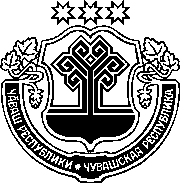 ЧӐВАШ РЕСПУБЛИКИНСАККУНӖЧӐВАШ РЕСПУБЛИКИН"ЧӐВАШ РЕСПУБЛИКИНЧИ ПРОМЫШЛЕННОСТЬ ПОЛИТИКИ ҪИНЧЕН" САККУНӖН 8 ТАТА 
15 СТАТЙИСЕНЕ УЛШӐНУСЕМ КӖРТЕССИ ҪИНЧЕНЧӑваш Республикин Патшалӑх Канашӗ2020 ҫулхи утӑ уйӑхӗн 9-мӗшӗнчейышӑннӑ1 статьяЧӑваш Республикин "Чӑваш Республикинчи промышленность политики ҫинчен" 2015 ҫулхи юпа уйӑхӗн 9-мӗшӗнчи 50 №-лӗ саккунне (Чӑваш Республикин Саккунӗсен пуххи, 2015, 10 №; 2016, 12 №; "Республика" хаҫат, 2018, авӑн уйӑхӗн 26-мӗшӗ; 2019, юпа уйӑхӗн 18-мӗшӗ) ҫакӑн пек улшӑнусем кӗртес:1) 8 статьяна "унӑн субъекчӗсене панӑ майпа туса пыраҫҫӗ" сӑмахсем хыҫҫӑн "(, ҫав шутра ятарлӑ инвестици контракчӗ тунӑ инвесторсене)" сӑмахсем хушса хурас;2) 15 статьян 2-мӗш пайне ҫакӑн пек ҫырса абзац хушса хурас:"Ятарлӑ инвестици контрактне тунӑ кунран пуҫласа тата вӑл вӑйра тӑракан вӑхӑтра инвестор тӗлӗшпе ятарлӑ инвестици контрактне тунӑ кун хыҫҫӑн вӑя кӗнӗ тата инвесторӑн ятарлӑ инвестици контрактне пурнӑҫлас тӗллевпе йышӑннӑ е усӑ куракан прависене чакаракан тата (е) чаракан Чӑваш Республикин нормативлӑ право акчӗсемпе усӑ курмаҫҫӗ, енчен те ятарлӑ инвестици контрактне тунӑ кун тӗлне инвестор хутшӑннипе пулакан тивӗҫлӗ хутшӑнусене, вӗсем улшӑннӑ чухне, йӗркелесе тӑракан нормативлӑ право акчӗсен инвестор тӗлӗшпе усӑ курмалли положенийӗсен ятарлӑ йӗркине Чӑваш Республикин саккунӗсемпе пӑхса хӑварнӑ пулсан.".2 статьяҪак Саккун ӑна официаллӑ йӗркепе пичетлесе кӑларнӑ кун хыҫҫӑн вунӑ кун иртсен вӑя кӗрет.Шупашкар хули Чӑваш РеспубликинПуҫлӑхӗн тивӗҫӗсеневӑхӑтлӑха пурнӑҫлаканО. Николаев